First Name of Application CV No 1685424Whatsapp Mobile: +971504753686 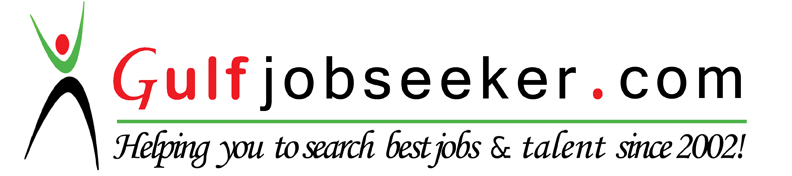 To get contact details of this candidate Purchase our CV Database Access on this link.http://www.gulfjobseeker.com/employer/services/buycvdatabase.php OBJECTIVESeeking senior level assignments in Business Management IT for Trade Finance with an organization of high reputePROFILE SUMMARYA result oriented professional with over 11 years of experience in:Business Manager IT				Business Analyst Trade Finance	Project ManagementTesting and Quality Assurance		Resource Planning                          Production Support (RTB & CTB)Software Development & ProgrammingAct as a liaising party between IT and Business through the UAT processes of Project, ensuring Implementation of Projects to Business Requirements within required timescales.Contribute in implementation of new initiatives delivering Strategic Plan.Highly resourceful in liaising with Trade Operations, understanding their requirements, study existing processes and devising solutions to help them attain desired business state.Expertise in business analysis (requirement gathering), preparation of process maps and specification of validations for converting business requirement into technical specifications.Adopt in analysing information system needs, evaluating end-user requirements, designing solutions and troubleshooting any problems in the process.Well versed with all phases of SDLC, including requirement analysis, design, development, deployment, post implementation production support.Proven track record of handling various technical aspects like software design, coding of modules, monitoring critical paths & taking appropriate actionsPossess excellent analytical, problem solving and team player abilitiesORGANISATIONAL EXPERIENCEOrganization: 		HSBC Global Technology, Pune Growth Path:Nov'04-Aug’05:		Trainee-Software Engineer Aug’05-Oct’07:		Software Engineer Oct'07-Nov’09:		Senior Software Engineer Nov’09-Oct’14:		Business Analyst-Trade FinanceOrganization:		HSBC BANK MIDDLE EAST, UAEGrowth Path:Since Oct’14:		Business Manager IT Trade FinanceKey Result Areas:Contribute in defining business requirements, inputs into change programs.Support the planning, co-ordination, UAT Testing for delivery of Project initiatives.Working on: change the bank run the bank Delivering projects after gathering requirements from business users, reviewing & documenting functional specifications and incorporating changes/modifications in project as required by the business.Interacting with business users for system study & analysis and conducting case / system / process study for project planning, scoping, estimation & tracking Drafting functional requirements and using models & diagrams to represent the processes & functions involvedAssessing financial data & trends, thereby identifying key issues to maximize profits/ minimize expensesGenerating reports based on findings depicting the causes & solutions for top management perusal  Mapping business requirements and coordinating in implementing processes in line with pre-set guidelinesMonitoring overall functioning of processes, identifying improvement areas and implementing adequate measures to maximize customer satisfaction levelDesigning new processes and improving existing ones through process re-design & organizational restructuringBUSINESS INITIATIVESAssist MENA Region Head of Trade for Customer Exit Management (CSEM)Assist In Country MENA Regions for Implementation of Global Standards and Procedures.Develop Utilities in conjunction with Analytics Team to provide in-depth Customer Analysis and Trend for Business Teams to decide on further road-map.PROJECTS HANDLEDProject: 		MCH Guarantee (Multi-Country HUB)Client:		HSBC Bank Middle East (Oman, Bahrain, Kuwait, Lebanon, Algeria)                                                                                                        Role:		Business Manager IT, Trade FinancePeriod:		March 2015 – Till DateDescription:	The project dealt with Migrating Guarantee records from PGL System to HIE System, thus enabling Guarantee records to be scanned against WOLF as a US Monitor Regulatory Compliance Requirement.Responsibilities:Co-Ordinate with 6 In-Country Head of Trades to help understand the Project goals.Co-Ordinate with In Country Operations Head to On-Board, Train and assist MIC Team.Act as a SME between 6 In Country SPOCS’s and Software Delivery (IT) Teams.Assist Technical Teams to understand the functional flow Provide Functional Support to Business User’s during UAT Testing.Project: 		OEF/FADI/CILClient:		HSBC Bank Middle East, UAE                                                                                                        Role:		Business Manager IT, Trade FinancePeriod:		Sep 2015 – Till DateDescription:	The project dealt with New Tools Launched on HSBCnet (Customer Facing Channel) to assist customer with better services. Responsibilities:Co-Ordinate with GTRF Operations and Product Teams for HSBCnet New Tools Commercialization.Act as a SME between GTRF Business Operations and Software Delivery (IT) Teams.Assist Technical Teams to understand the functional flow Provide Functional Support to Business User’s during UAT Testing.Project: 		Commodity Structured Trade FinanceClient:		HSBC Bank Middle East, UAE                                                                                                         Role:		Business Manager IT, Trade FinancePeriod:		March 2015 – Sep 2015Description:	The project dealt with New HIE System Enhancements for better usage of CSTF Products.Responsibilities:Co-Ordinate with In-Country Head of Operations to help understand the Project goals.Act as a SME between GTRF Business Operations and Software Delivery (IT) Teams.Assist Technical Teams to understand the functional flow Provide Functional Support to Business User’s during UAT Testing.Project: 		WOLF 4B – Enhancements and Re-PlatformingClient:		HSBC Bank Middle East MENA Region                                                                                                     Role:		Business Manager IT, Trade FinancePeriod:		Oct 2014 – March 2015Description:	The project dealt with further enhancements on Regulatory Compliance requirement imposed by HSBC Group, to ensure Scanning of All HIE Transactions is done on new architecture as well for checking of any Bad Hits for Sanctions data which is stored in the WOLF Server.Responsibilities:Co-Ordinate with In-Country Head of Operations to help understand the Project goals.Act as a SME between GTRF Business Operations and Software Delivery (IT) Teams.Assist Technical Teams to understand the functional flow Provide Functional Support to Business User’s during UAT Testing.Project: 		Kuwait LCT/FCT ReportingClient:		HSBC Bank Middle East                                                                                                         Role:		Business Analyst, Trade FinancePeriod:		Jul 2014 – Sep 2014Technology:	AS/400Description:	The project dealt with Regulatory Compliance requirement imposed by Central Bank of Kuwait, to report all customer’s Local Currency and Foreign Currency Transactions worth KWD 3000 and above to Kuwait Central Bank on a monthly basis. Responsibilities:Analyse the Business Requirements after having consulted with Business Teams.Prepare Functional Requirement Document.Assist Technical Teams to understand the functional flow Co-Ordinate with Business to address the functional queries.Provide Functional Support to Testing Team during SAT Testing and to Business during UAT Testing.Project: 		Al Etihad Credit Bureau, UAEClient:		HSBC Bank Middle East                                                                                                         Role:		Business Analyst, Trade FinancePeriod:		Oct 2013 – Jun 2014Technology:	AS/400Description:	The project dealt with Regulatory Requirement of Central Credit Bureau of UAE to track customer’s out-standings.Responsibilities:Prepare Functional Requirement Document.Assist Technical Teams to understand the functional flow Co-Ordinate with Business to address credit bureau requirements.Provide Functional Support to Testing Team during SAT Testing and to Business during UAT Testing.Project:		WOLF EnhancementsClient:		HSBC Bank Middle East                                                                                                        Role:		Business Analyst, Trade Finance Period:		Aug 2013 – Sep 2013Technology: 	AS/400Description:	The project dealt with Regulatory Compliance requirement imposed by HSBC Group, to ensure Scanning of All HIE Transactions is done for checking of any Bad Hits for Sanctions data which is stored in the WOLF Server.Responsibilities:Analyse the Implementation Package provided by Global SWH Team.Prepare Functional Requirement Document.Assist Technical Teams to understand the functional flow.Provide training sessions for Business & Testing Team, to understand the new process flow.Co-Ordinate with Business to address the functional queries.Co-ordinate with the Global SWH Team to understand best practices towards Implementing the Package.Provide Functional Support to Testing Team during SAT Testing and to Business during UAT Testing.Co-ordinate with Technical Teams for Release and with Business to conduct Health Check post release.Project:		Commodity Structured Trade FinanceClient:		HSBC Bank of UAE                                                                                                        Role:		Business Analyst, Trade Finance Period:		Jun 2013 – Aug 2013Technology:	AS/400Description:	Product Set Up of New CSTF(Commodity Structured Trade Finance) Products in the existing HIE System, as a Clone Product of the existing Core Product, so as to help the Management from a MI Reporting perspective and help business to take further decisions.Responsibilities:Analyse the New Set of CSTF Products.Prepare Product Control Maintenance Sheet.Assist FE Technical Teams to align the New Products in line with the Core Set of Products.Co-Ordinate with Business to help them understand the impact of New Products on the Reporting Purpose.Prepare Implementation Plan.Co-ordinate with Technical Teams for Release and with Business to conduct Health Check post release.Project:		E-Alerts, Jade, Qatar Guarantees Client:		HSBC Bank of UAE                                                                                                        Role:		Business Analyst, Trade Finance  Period:		June 2011 – July 2013Technology:	AS/400Description:	Various Projects on Trade Finance to cater Regulatory requirement of Central BankProject:		 ACH Direct Credit EgyptClient:		HSBC Bank of Egypt                                                                                                        Role:		Business Analyst, PaymentsPeriod:		Jun 2011 – Mar 2012Technology:	AS/400Project:		 Small Enhancements & Surrounding System UpgradesClient:		HSBC Middle East                                                                                                        Role:		Business Analyst, Trade Finance Period:		Nov 2009 – May 2011Technology:	AS/400Project:		AS/400 DeveloperClient:		HSBC Canada, Software House                                                                                               Role:		AS/400 Developer Period:		Nov 2004 – Nov 2009Technology:	AS/400Accomplishments:Received:Star Performer Award for excellence in trade production support from HSBC GLTTeam Award for implementation of wolf and helping the business in monitoring anti-money laundry transaction by adhering to 100% complianceRepresented HSBC in Inter-IT Cricket TournamentsPREVIOUS EXPERIENCESep’04-Nov’04: 		Decision Technologies, Mumbai as Software Developer                                                    Apr’04-Sep’04: 		Infinit-e Solutions, Mumbai as Software Developer                                                   Sep’03-Jan’04: 		Kalyani Brakes Ltd., Chakan, Pune as Graduate Trainee Engineer       ENTREPRENEURIAL ASSIGNMENT Sep’02-Aug’03: 		Self-employed to work as an assistant on AutoCAD for Machine Tools and Design Consultancy,                                     under the guidance of Mr. P. K. Kanekar (Father) EDUCATIONExecutive MBA (Finance) from NIBM, Chennai (Correspondence) in 2010Bachelors in Electrical Engineering from PVG’s COET, Pune in 2002CERTIFICATIONSCertification from IIBF-Indian Institute of Banking and Finance in:Trade FinanceAnti-Money Laundering and Know Your Customer Additional Certification in IBM AS/400 from SQM400 (I) Pvt. Ltd., PunePLC Programming from Govt. Polytechnic, Pune. (GPP) VOLUNTARY ASSIGNMENTActively involved in various Corporate CSR activities Served as active member of Shivgarjana Dhol Pathak, PunePERSONAL DETAILSDate of Birth:		1st Oct’1979Languages Known:	English, Hindi and Marathi